Как восстановить доступ к личному кабинету на Едином портале государственных услугМногие пользователи Единого портала государственных и муниципальных услуг www.gosuslugi.ru «теряют» свой пароль от личного кабинета. Спешим сообщить, что вся процедура восстановления пароля займет у Вас буквально 3-4 минуты. Ниже пошагово представлена подробная инструкция:1. Необходимо перейти по кнопке «Вход» на главной странице Портала госуслуг;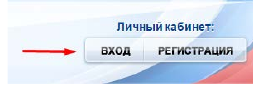 2. Перейдите по ссылке «Восстановить пароль»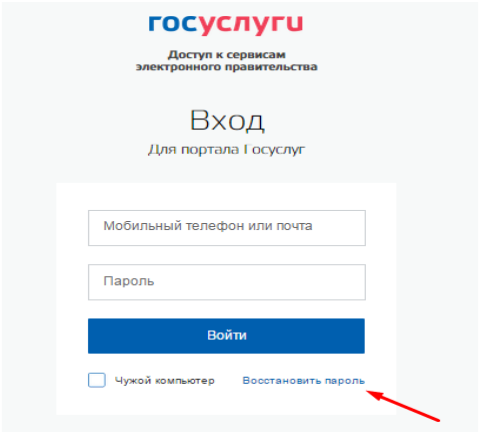 3. Выберите способ восстановления Вашего пароля:с помощью электронной почты;с помощью мобильного телефона;с помощью СНИЛС.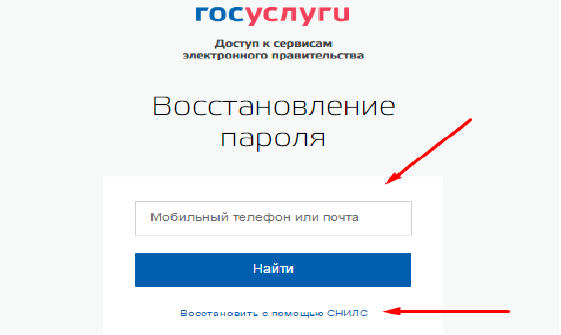 4. Рассмотрим самый популярный и удобный способ восстановления с помощью мобильного телефона:
В специальном поле укажите номер своего мобильного телефона и нажмите «Найти»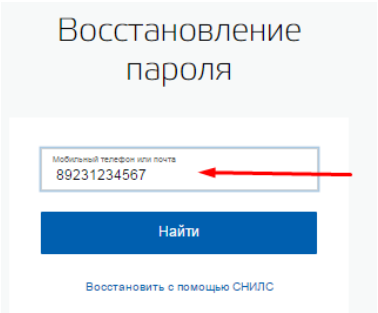 5. Укажите номер своего СНИЛСа: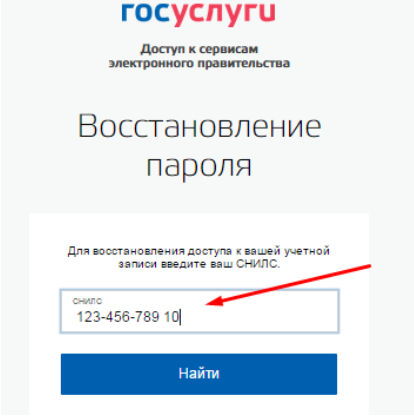 6. Введите полученный на мобильный номер код восстановления СМС-сообщением в поле «Код» и укажите дважды Ваш новый пароль и нажмите на кнопку «Создать»: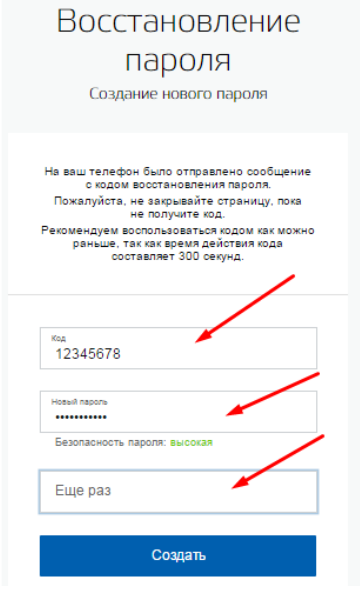 Поздравляем Вы восстановили доступ к своему ли